Акт је ступио на снагу 19.04.2018. године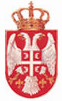 Република СрбијаКОМОРА ЈАВНИХ ИЗВРШИТЕЉА-Извршни одбор-Број: 13/18-9Дана: 13.04.2018. годинеБеоградНа основу члана 518. став 3. тачка 1) Закона о извршењу и обезбеђењу („Службени гласник РС“ број 106/15, 106/16-аутентично тумачење и 113/17-аутентично тумачење), члана 36. став 1. тачка 1)  Статута Коморе јавних извршитеља („Службени гласник РС“ број 105/16) и члана 13. Пословника о раду Извршног одбора Коморе јавних извршитеља („Службени гласник РС“ број 69/17), Извршни одбор Коморе јавних извршитеља на редовној седници, одржаној дана 13.04.2018. године донео је следећуО Д Л У К УСтручна службе Коморе издаје потврде о дану истицања на огласну таблу и дану уклањања са огласне табле закључака о продаји и других аката које у складу са одредбама Закона о извршењу и обезбеђењу јавни извршитељи објављују на огласној табли Коморе, само  у случајевима у којима јавни извршитељи уз захтев за издавање потврде поднесу доказ да се у поступку пред судом или другим државним органом или по захтеву странке или другог учесника у поступку оспорава да је оглас истакнут на огласној табли Коморе или рок односно време истицања.  Ова Одлука ступа на снагу наредног дана од дана истицања на огласну таблу Коморе. О б р а з л о ж е њ еОдлуком Извршног одбора број 4/17-8 од 27.4.2017. године о објављивању аката органа Коморе и јавних извршитеља, између осталог је прописано да Стручна службе Коморе издаје потврду о дану истицања на огласну таблу и дану уклањања са огласне табле закључака о продаји и других аката које у складу са одредбама Закона о извршењу и обезбеђењу објављују јавни извршитељи, оверава је печатом и доставља је јавном извршитељу на његов писани захтев.Сврха напред наведене одредбе Одлуке о објављивању аката на огласној табли Коморе јавних извршитеља јесте да се потврде издају само у случају поднетог правног средства односно правног лека у извршном или неком другом поступку, којима подносилац оспорава објављивање акта јавног извршитеља, као и рок објављивања.  Издавање потврде није услов за законитост извршног поступка и одржавање продаје. Имајући у виду наведено, одлучено је као у изреци одлуке.Председник Извршног одбораМиодраг Грујовић, с.р.